15/03/2024BionexoRESULTADO – TOMADA DE PREÇON° 202483TP56963HEAPAO Instituto de Gestão e Humanização – IGH, entidade de direito privado e sem fins lucrativos,classificado como Organização Social, vem tornar público o resultado da Tomada de Preços,com a finalidade de adquirir bens, insumos e serviços para o HEAPA - Hospital Estadual deAparecida de Goiânia, com endereço à Av. Diamante, s/n - St. Conde dos Arcos, Aparecida deGoiânia/GO, CEP: 74.969-210.Bionexo do Brasil LtdaRelatório emitido em 15/03/2024 08:20CompradorIGH - HUAPA - HOSPITAL DE URGÊNCIA DE APARECIDA DE GOIÂNIA (11.858.570/0004-86)AV. DIAMANTE, ESQUINA C/ A RUA MUCURI, SN - JARDIM CONDE DOS ARCOS - APARECIDA DE GOIÂNIA, GO CEP:74969-210Relação de Itens (Confirmação)Pedido de Cotação : 337911502COTAÇÃO Nº 56963 - UNIFORME E EPIS - HEAPA MAR/2024Frete PróprioObservações: *PAGAMENTO: Somente a prazo e por meio de depósito em conta PJ do fornecedor. *FRETE: Só serãoaceitas propostas com frete CIF e para entrega no endereço: AV. DIAMANTE, ESQUINA C/ A RUA MUCURI, JARDIMCONDE DOS ARCOS, AP DE GOIÂNIA/GO CEP: 74969210, dia e horário especificado. *CERTIDÕES: As CertidõesMunicipal, Estadual de Goiás, Federal, FGTS e Trabalhista devem estar regulares desde a data da emissão da propostaaté a data do pagamento. *REGULAMENTO: O processo de compras obedecerá ao Regulamento de Compras do IGH,prevalecendo este em relação a estes termos em caso de divergência.Tipo de Cotação: Cotação NormalFornecedor : Todos os FornecedoresData de Confirmação : TodasFaturamentoMínimoValidade daPropostaCondições dePagamentoFornecedorPrazo de EntregaFrete ObservaçõesBc Distribuidora Eireli - MeGOIÂNIA - GOPaula Cristina Andrade Oliveira - (62)5 dias apósconfirmação12R$ 500,0000R$ 0,000017/03/202417/03/202428/42 ddl - BoletoCIFCIFnull4101-6018bcdistribuidora1@gmail.comMais informaçõesFERRAGISTA AREIAO EIRELIGOIÂNIA - GOMaria Salette Bastos - (62) 3285-2000areiaofer@gmail.com5dias após30 ddlnullconfirmaçãoMais informaçõesProgramaçãode EntregaPreçoUnitário FábricaPreçoValorTotalProdutoCódigoFabricante Embalagem Fornecedor Comentário JustificativaRent(%) QuantidadeUsuárioCALCADO DE SEGTENIS EVA PRETO N35 -CALCADO DE SEGTENIS EVA PRETO N35 - PAR - CALCADODE SEGURANÇAMODELO TENIS EMEVA PRETO NUMERO35 CALÇADOOCUPACIONAL TOPOTENIS FECHADO NAPARTE DO CALCANHARCOM ALTURA DE;Atms Abud eCleberBarbosa nãorespondeuemail dehomologação.- BalaskaDaniellyEvelynPereira DaCruz5,5CM CONFECIONADOEM EVA NA CORTENIS EVASOFT WORKSANTIDER REFBB36 PRETO35 CA 37212 -SOFT WORKBcPRETO COM SOLADODE BORRACHAANTIDERRAPANTE,RESISTENTE AOESCORREGAMENTO EMPISO DE AÇO COMSOLUÇÃO DER$R$R$385,1000140055-CXDistribuidoraEireli - Menull5 Pares77,0200 0,0000Equipe nãoatende as14/03/202416:53condições depagamento.GLICEROL,RESISTENTEAO OLEOCOMBUSTIVEL E AABSORÇÃO DEENERGIA NA REGIAODO SALTO EMATENDIMENTO ASNORMAS DESEGURANÇA NR -32.PAR2CALCADO DE SEGTENIS EVA PRETO N6 - PAR -> CALCADODE SEGURANÇAMODELO TENIS EM40057-TENIS EVASOFT WORKSANTIDER REFBB36 PRETO35 CA 37212 -SOFT WORKCXBcnull;Atms Abud eCleberBarbosarespondeuemail dehomologação.- BalaskaR$R$5 ParesR$385,1000DaniellyEvelynPereira DaCruzDistribuidoraEireli - Me77,0200 0,00003EVA PRETO NUMERO6 CALÇADOOCUPACIONAL TIPO14/03/202416:533Equipe nãohttps://bionexo.bionexo.com/jsp/RelatPDC/relat_adjudica.jsp1/4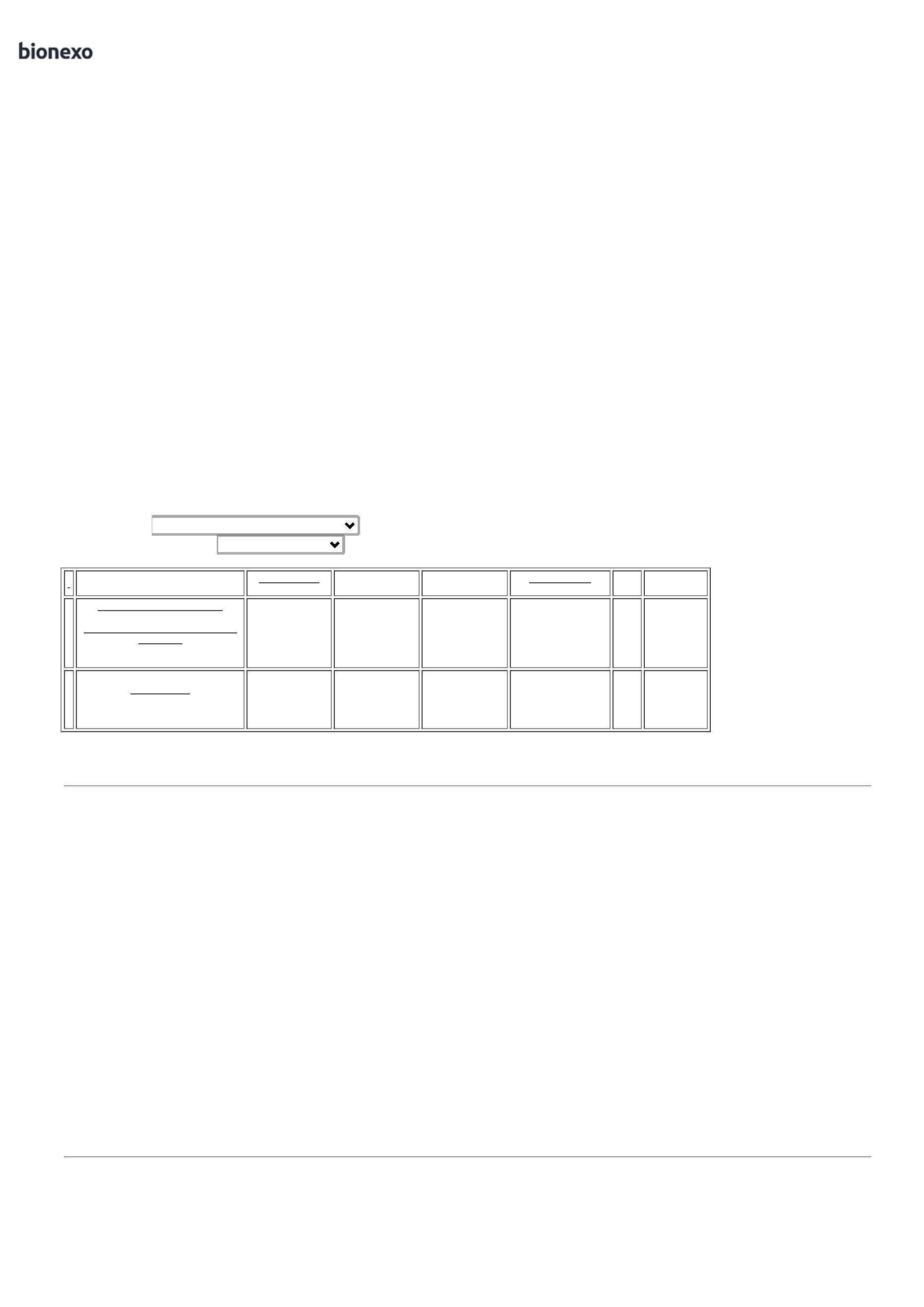 15/03/2024BionexoTENIS FECHADO NAPARTE DO CALCANHARCOM ALTURA DEatende ascondições depagamento.5,5CM CONFECIONADOEM EVA NA CORPRETO COM SOLADODE BORRACHAANTIDERRAPANTE,RESISTENTE AOESCORREGAMENTO EMPISO DE AÇO COMSOLUÇÃO DEGLICEROL,RESISTENTEAO OLEOCOMBUSTIVEL E AABSORÇÃO DEENERGIA NA REGIAODO SALTO EMATENDIMENTO ASNORMAS DESEGURANÇA NR -32.CALCADO DE SEGTENIS EVA PRETO N37 -CALCADO DE SEGTENIS EVA PRETO N37 - PAR - CALCADODE SEGURANÇAMODELO TENIS EMEVA PRETO NUMERO37 CALÇADOOCUPACIONAL TIPOTENIS FECHADO NAPARTE DO CALCANHARCOM ALTURA DE;Atms Abud eCleberBarbosarespondeuemail deDaniellyEvelynPereira DaCruz5,5CM CONFECIONADOEM EVA NA CORTENIS EVASOFT WORKSANTIDER REFBB80 PRETO37 CA 37212 -SOFT WORKBcPRETO COM SOLADODE BORRACHAANTIDERRAPANTE,RESISTENTE AOESCORREGAMENTO EMPISO DE AÇO COMSOLUÇÃO DER$R$R$385,1000340059-CXDistribuidoraEireli - Menullhomologação.- BalaskaEquipe nãoatende ascondições depagamento.5 Pares77,0200 0,000014/03/202416:53GLICEROL,RESISTENTEAO OLEOCOMBUSTIVEL E AABSORÇÃO DEENERGIA NA REGIAODO SALTO EMATENDIMENTO ASNROMAS DESEGURANÇA NR -32.PARCALCADO DE SEGTENIS EVA PRETO N38 - PAR - CALCADODE SEGURANÇAMODELO TENIS EMEVA PRETO NUMERO38 CALÇADOOCUPACIONAL TOPOTENIS FECHADO NAPARTE DO CALCANHARCOM ALTURA DE;Atms Abud eCleberBarbosarespondeuemail dehomologação.- BalaskaEquipe nãoatende ascondições depagamento.5,5CM CONFECIONADOEM EVA NA CORDaniellyEvelynPereira DaCruzTENIS EVASOFT WORKSANTIDER REFBB80 PRETOPRETO COM SOLADODE BORRACHAANTIDERRAPANTE,RESISTENTE AIESCORREGAMENTO EMPISO DE AÇO COMSOLUÇÃO DEBcR$R$R$385,1000440061-cxDistribuidoraEireli - Menull5 Pares77,0200 0,000038 CA 37212 -soft work14/03/202416:53GLICEROL,RESISTENTEAO OLEOCOMBUSTIVEL E AABSORÇÃO DEENERGIA NA REGIAODO SALTO EMATENDIMENTO ASNORMAS DESEGURANÇA NR -32.5CALCADO DE SEGTENIS EVA PRETO N9 - PAR - CALCADODE SEGURANÇAMODELO TENIS EMEVA PRETO NUMERO40063-TENIS EVACXBcnull;Atms Abud eCleberBarbosarespondeuemail dehomologação.- BalaskaR$R$5 ParesR$385,1000DaniellyEvelynPereira DaCruzSOFT WORKSANTIDER REFBB80 PRETO39 CA 37212 -SOFT WORKDistribuidoraEireli - Me77,0200 0,0000314/03/202416:5339 CALÇADOOCUPACIONAL TOPOTENIS FECHADO NAPARTE DO CALCANHARCOM ALTURA DEEquipe nãoatende ascondições depagamento.5,5CM CONFECIONADOEM EVA NA CORPRETO COM SOLADODE BORRACHAANTIDERRAPANTE,RESISTENTE AOESCORREGAMENTO EMPISO DE AÇO COMSOLUÇÃO DEGLICEROL,RESISTENTEAO OLEOCOMBUSTIVEL E Ahttps://bionexo.bionexo.com/jsp/RelatPDC/relat_adjudica.jsp2/4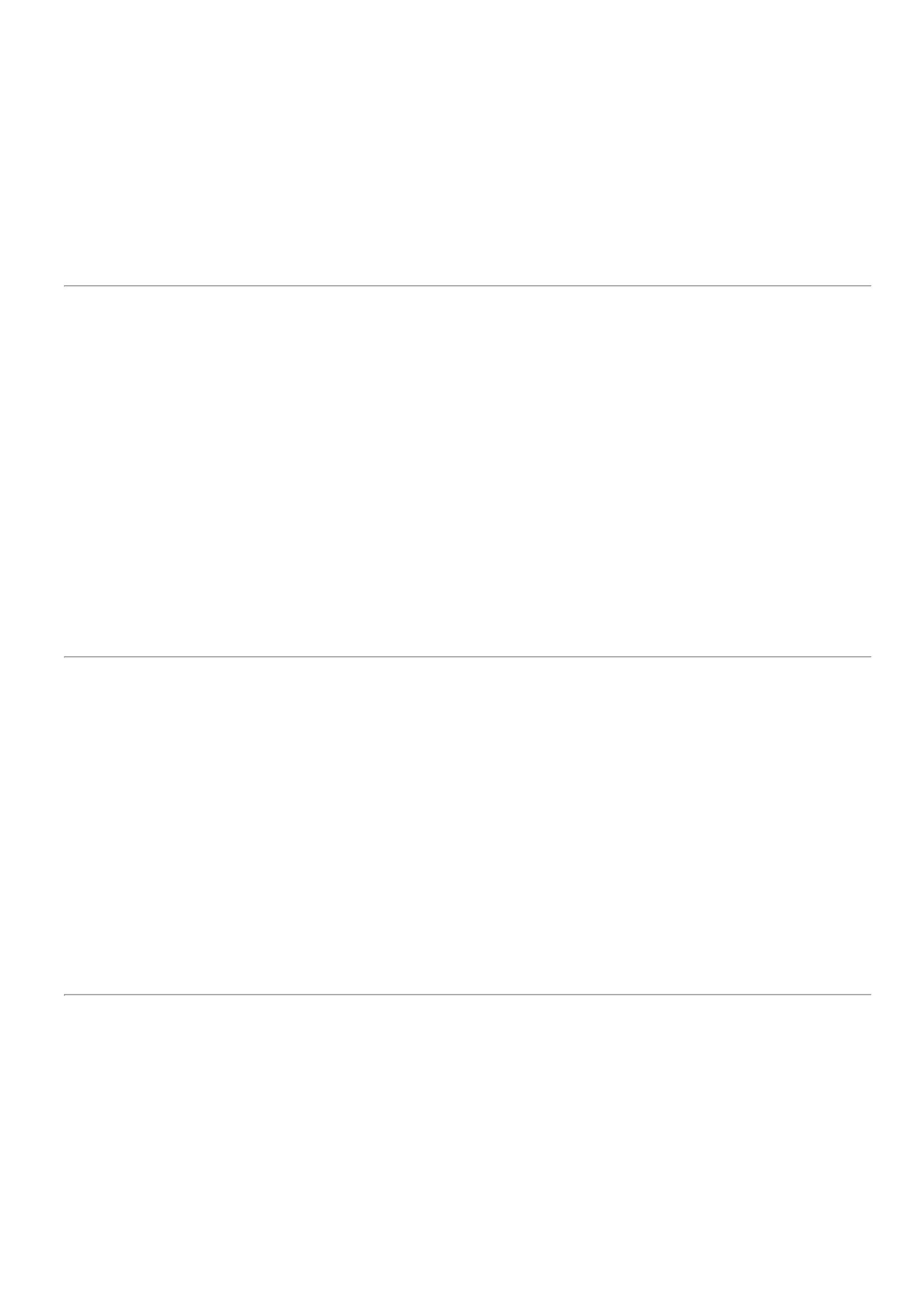 15/03/2024BionexoABSORÇÃO DEENERGIA NA REGIAODO SALTO EMATENDIMENTO ASNORMAS DESEGURANÇA NR -32.CALCADO DE SEGTENIS EVA PRETO N40 - PAR - CALCADODE SEGURANÇAMODELO TENIS EMEVA PRETO NUMERO40 CALÇADOOCUPACIONAL TOPOTENIS FECHADO NAPARTE DO CALCANHARCOM ALTURA DE;Atms Abud eCleberBarbosarespondeuemail de5,5CM CONFECIONADOEM EVA NA CORDaniellyEvelynTENIS EVASOFT WORKSANTIDER REFBB80 PRETO40 CA 37212 -soft workPRETO COM SOLADODE BORRACHAANTIDERRAPANTE,RESISTENTE AOESCORREGAMENTO EMPISO DE AÇO COMSOLUÇÃO DEBcPereira DaCruzR$R$R$231,0600640065-cxDistribuidoraEireli - Menullhomologação.- Balaska3 Pares77,0200 0,0000Equipe nãoatende as14/03/202416:53condições depagamento.GLICEROL,RESISTENTEAO OLEOCOMBUSTIVEL E AABSORÇÃO DEENERGIA NA REGIAODO SALTO EMATENDIMENTO ASNORMAS DESEGURANÇA NR -32.PARCALCADO DE SEGTENIS EVA PRETO N41 - PAR - CALCADODE SEGURANÇAMODELO TENIS EMEVA PRETO NUMERO41 CALÇADOOCUPACIONAL TIPOTENIS FECHADO NAPARTE DO CALCANHARCOM ALTURA DE;Atms Abud eCleberBarbosarespondeuemail dehomologação.- BalaskaEquipe nãoatende ascondições depagamento.5,5CM CONFECIONADOEM EVA NA CORDaniellyEvelynPereira DaCruzTENIS EVASOFT WORKSANTIDER REFBB80 PRETOPRETO COM SOLADODE BORRACHAANTIDERRAPANTE,RESISTENTE AIESCORREGAMENTO EMPISO DE AÇO COMSOLUÇÃO DEBcR$R$R$231,0600740067-cxDistribuidoraEireli - Menull3 Pares77,0200 0,000041 CA 37212 -soft work14/03/202416:53GLICEROL,RESISTENTEAO OLEOCOMBUSTIVEL E AABSORÇÃO DEENERGIA NA REGIAODO SALTO EMATENDIMENTO ASNORMAS DESEGURANÇA NR -32.CALCADO DE SEGTENIS EVA PRETO N42 - PAR - CALCADODE SEGURANÇAMODELO TENIS EMEVA PRETO NUMERO42 CALÇADOOCUPACIONAL TIPOTENIS FECHADO NAPARTE DO CALCANHARCOM ALTURA DE;Atms Abud eCleberBarbosarespondeuemail dehomologação.- BalaskaEquipe nãoatende ascondições depagamento.5,5CM CONFECIONADOEM EVA NA CORDaniellyEvelynPereira DaCruzTENIS EVASOFT WORKSANTIDER REFBB80 PRETO2 CA 37212 -soft workPRETO COM SOLADODE BORRACHAANTIDERRAPANTE,RESISTENTE AIESCORREGAMENTO EMPISO DE AÇO COMSOLUÇÃO DEBcR$R$R$231,0600840069-cxDistribuidoraEireli - Menull3 Pares77,0200 0,0000414/03/202416:54GLICEROL,RESISTENTEAO OLEOCOMBUSTIVEL E AABSORÇÃO DEENERGIA NA REGIAODO SALTO EMATENDIMENTO ASNORMAS DESEGURANÇA NR -32.TotalParcial:R$34.02.618,6800Total de Itens da Cotação: 13Total de Itens Impressos: 8ProdutoCódigo Programação Fabricante Embalagem Fornecedor Comentário Justificativa PreçoPreço Rent(%) QuantidadeValorUsuáriohttps://bionexo.bionexo.com/jsp/RelatPDC/relat_adjudica.jsp3/4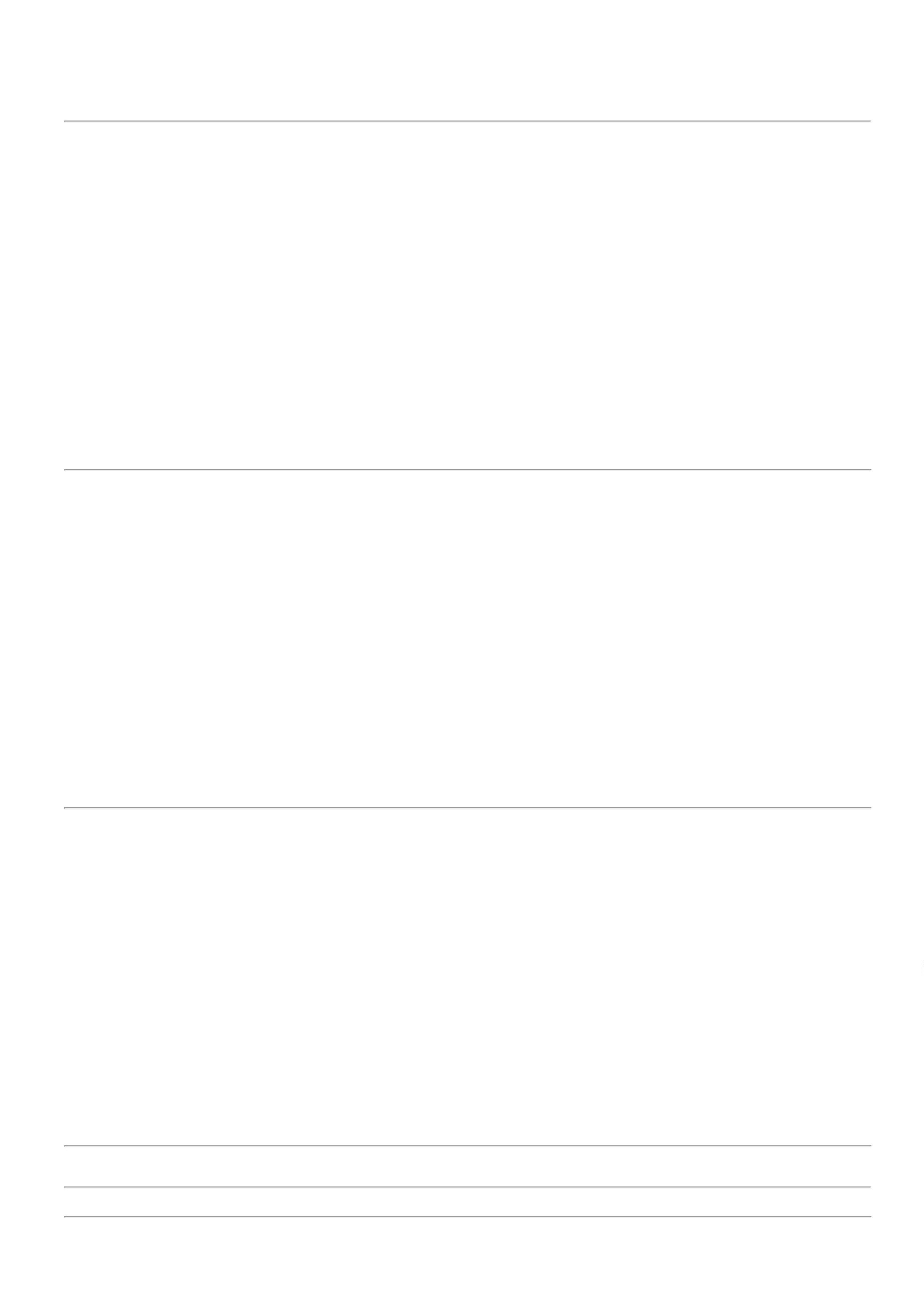 15/03/2024Bionexode EntregaUnitário FábricaTotal;JgEquipamentofrete FOB. -Balaska nãoatende ascondições depagamento. - 20,0000 0,0000Talita Cristinanãorespondeuemail deDaniellyEvelynPereira DaCruzLUVAVAQUETAMISTA -DIVERSOS -DIVERSOSLUVA DE RASPA PARASERVICO DAAMBULANCIA - PARFERRAGISTAAREIAOEIRELIR$R$R$120,0000940282-DIVERSOSnull6 Pares14/03/202416:54homologação.;JgEquipamentosfrete FOB. -Balaska nãoatende ascondições depagamento. -Talita, Atms eCleberLUVA LATEX NATURALCOR AMARELA G ->GRANDE COM CANOLONGO ATÉ OCOTOVELO, PALMAANTI DESLIZANTECOM VIROLA NOPUNHO. - PARDaniellyEvelynPereira DaCruzLUVA LATEXAMARELA G -DIVERSOS -DIVERSOSFERRAGISTAAREIAOEIRELIR$R$R$480,00001012419-DIVERSOSnull24 Pares20,0000 0,000014/03/202416:54Barbosa nãorespondeuemail dehomologação.;CleberLUVA LATEX NATURALCOR AMARELA M ->MEDIA COM CANOLONGO ATÉ OCOTOVELO, PALMAANTI DESLIZANTECOM VIROLA NOBarbosa eAtms nãorespondeuemail dehomologação. 10,0000 0,0000- Balaska nãoDaniellyEvelynLUVA LATEXAMARELA M -DIVERSOS -DIVERSOSFERRAGISTAAREIAOEIRELIPereira DaCruzR$R$R$360,00001112418-DIVERSOSnull36 Pares14/03/202416:54atende asPUNHO. - PAR - PARcondições depagamento. -LUVA ALGTRICOTPIGMEDaniellyEvelynPereira DaCruz;Atms Abudnãorespondeuemail deLUVA TRICOTADA DEALGODAO 5 FIOSMESCLA - PARFERRAGISTAAREIAOEIRELIR$R$R$34,68001240237-BRANCADIVERSOSnull12 Pares2,8900 0,0000PLASTICOR -DIVERSOS -DIVERSOShomologação.14/03/202416:54;Atms nãorespondeuemail dehomologação.- JgEquipamentofrete FOB. -Balaska nãoatende asDaniellyEvelynPereira DaCruzLUVA MALHACONFORTATOG - DIVERSOSLUVA TRICOTADAPOLIAMIDA -MULTITATO - PARFERRAGISTAAREIAOEIRELIR$R$R$34,68001340218-DIVERSOSnull12 Pares2,8900 0,0000-DIVERSOS14/03/202416:54condições depagamento.TotalParcial:R$90.01.029,3600Total de Itens da Cotação: 13Total de Itens Impressos: 5TotalGeral:R$124.03.648,0400Clique aqui para geração de relatório completo com quebra de páginahttps://bionexo.bionexo.com/jsp/RelatPDC/relat_adjudica.jsp4/4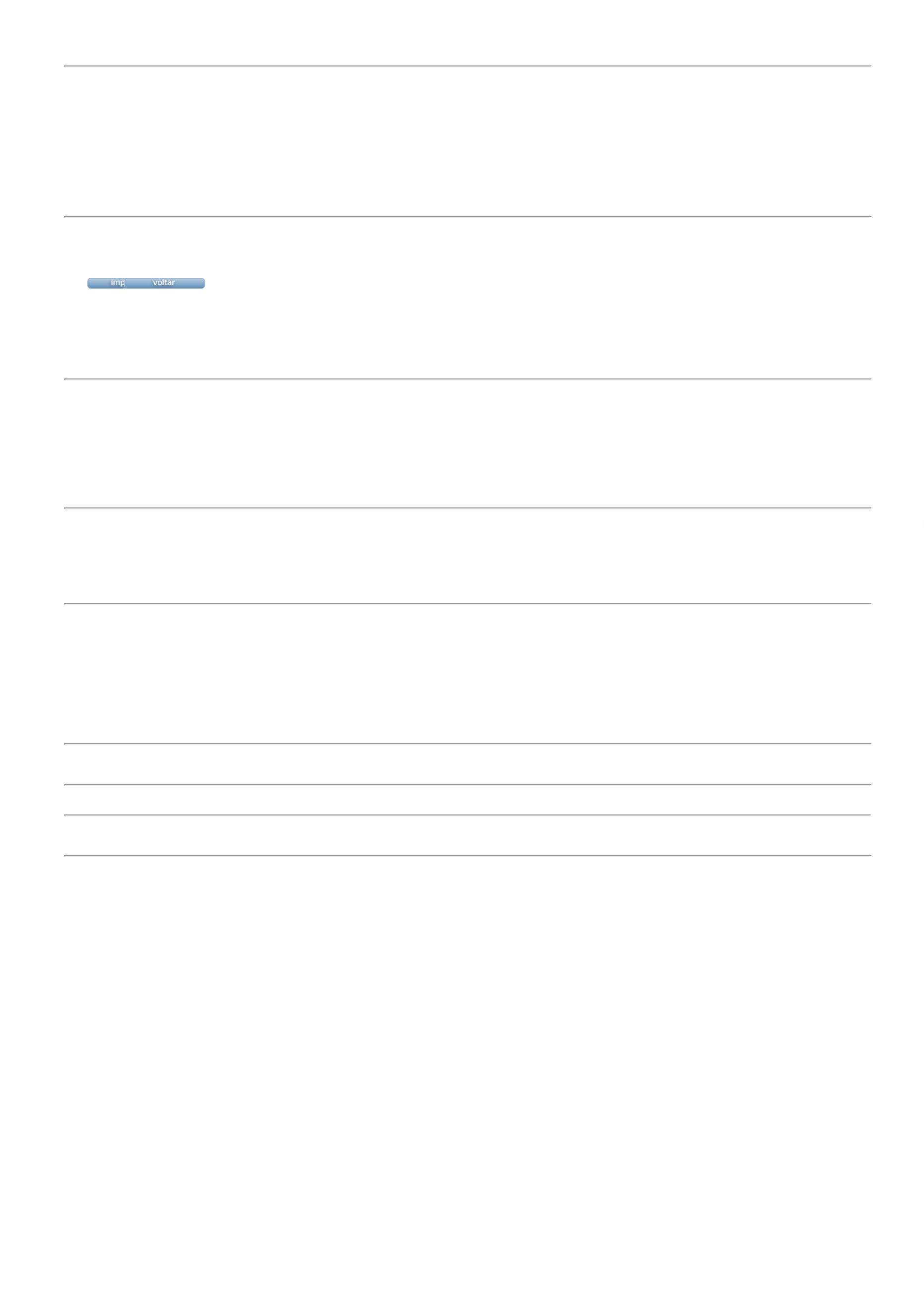 